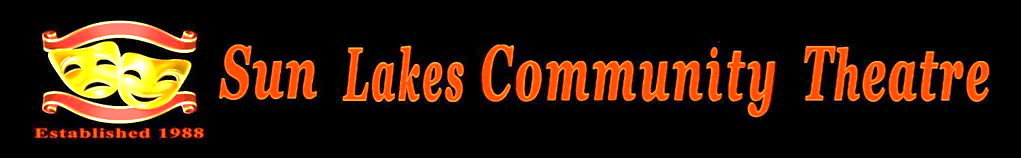 2023/24 CALENDAR2023/24 CALENDARDateActivityLocationApril11 (10am)13 (6pm)27 (6pm)Board MeetingEnd of Season Membership Meeting/SocialThe ImproVables Workshop with the Perry WinklesZoomPalo Verde RestaurantCW Phoenix RoomMay9 (10am)19Board MeetingThe ImproVables trip to Mic Drop MANIAZoomChandlerJune13 (10am)Board MeetingZoomJuly11 (10am)18-22Board MeetingSummer Production – The Sweet Delilah Swim ClubZoomCW San Tan BallroomAugust8 (10am)Board MeetingZoomSeptember12 (10am)30Board MeetingThe ImproVablesZoomSLCC October10 (10am)12 (5pm)2630Board MeetingStart of the Season Happy Hour/General MeetingThe ImproVables The ImproVablesZoomCW Saguaro RoomFriendship VillageCW Saguaro RoomNovember9 (6pm)14 (10am)15-19General Membership MeetingBoard MeetingFall Production – Rex’s Ex’sCW Saguaro RoomZoomCW San Tan BallroomDecember12 (10am)12Board MeetingHoliday DinnerZoom	Palo Verde Restaurant202420242024January9 (10am)11 (6pm)Board MeetingGeneral Membership MeetingZoomCW Saguaro RoomFebruary8 (6pm)13 (10am)General Membership MeetingBoard MeetingCW San Tan BallroomZoomFeb 29/Mar 1-2Joint Production with Chandler HighChandler Arts CenterMarch12 (10am)14 (6pm)Board MeetingGeneral Membership MeetingZoomCW Saguaro RoomApril9 (10am)11 (5pm)Board MeetingEnd of Season Happy HourZoomPalo VerdeDateActivityLocationMay14 (10am)Board MeetingZoomJune 11 (10am)Board MeetingZoomJuly 9 (10am)24-2830 (TBA)31 (TBA)Board MeetingSummer ProductionAuditions for Fall ProductionAuditions for Fall ProductionZoomCW San Tan BallroomTBATBAAug10Board MeetingZoomSept10 (10am)10 (TBA)Board MeetingRead Through of Fall ProductionZoom(TBA)Oct1310 (5:30pm)Board MeetingStart of the Season Happy HourZoomCW Saguaro RoomNov6-1012 (10am)14 (6pm)Fall ProductionBoard MeetingGeneral MeetingCW San Tan BallroomZoomCW Saguaro RoomDec10 (10am)10 (5:30 pm)Board MeetingHoliday DinnerZoomPalo VerdeJan 202514 (10am)9 (6pm)Board MeetingGeneral  MeetingZoom	CW Saguaro Room